Spendenübergabe von Hr. Walter KeilGießener Anzeiger 16.04.2014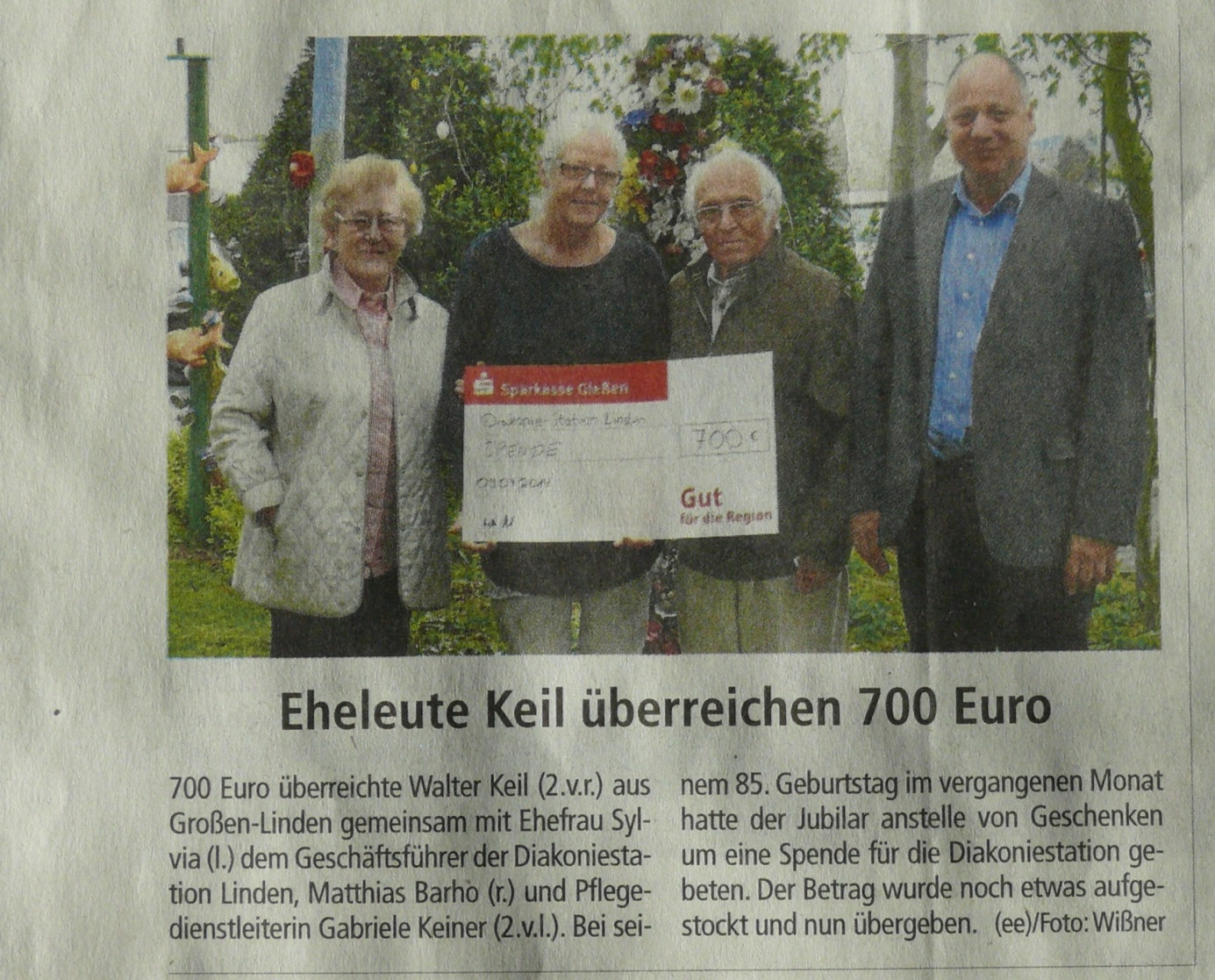 